Planning 10                                                                                                                                         Name:
Education and CareersMy Interests and Attributes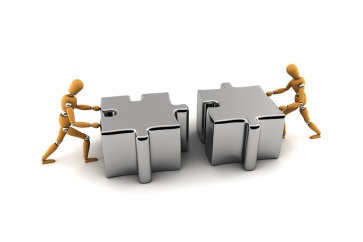 InterestsAttributes StrengthsNeeds ImprovementWeaknessDislikes